再興中學103學年度家長職涯經驗分享七年和班主講人: 劉立仁先生     七和由劉良成同學的父親劉立仁為各位分享家長職涯座談。劉爸爸是長庚醫院的醫師，話鋒至此，相信大家都已經勾勒出劉爸爸的形象了吧！沒錯，一如我們熟知的醫師，劉爸爸冷靜、果決、專業，一雙銳利的雙眼似能看透一切的問題根源。而分享會上，劉爸爸卻展現了高度的親和力，讓我們看到他對工作的熱忱。身為外科醫生的劉爸爸，強烈地鼓勵同學發展自己的興趣，他認為，台灣社會相當開放，只要肯努力，就有機會能成就一番天地。因此，孩子們都應該大膽築夢，然後逐夢踏實。「記得，只要肯努力，有興趣，anything can happen！」他說。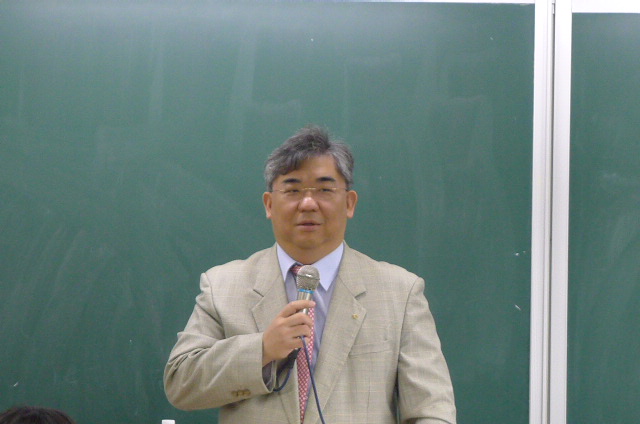 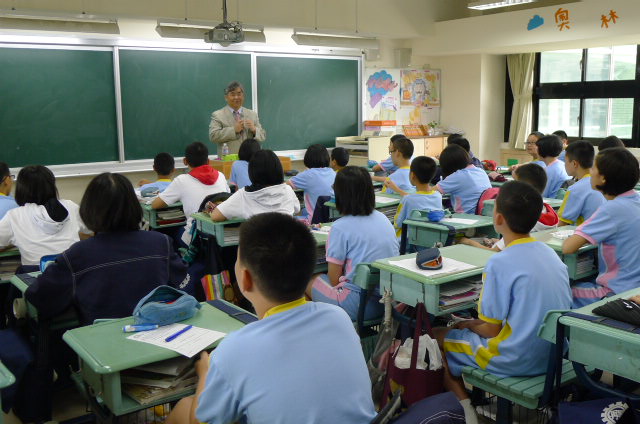 劉爸爸為我們分享工作上的心路歷程同學們認真聆聽劉爸爸的專業解說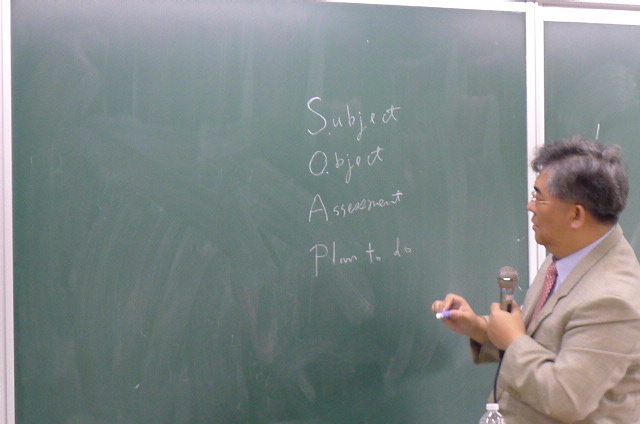 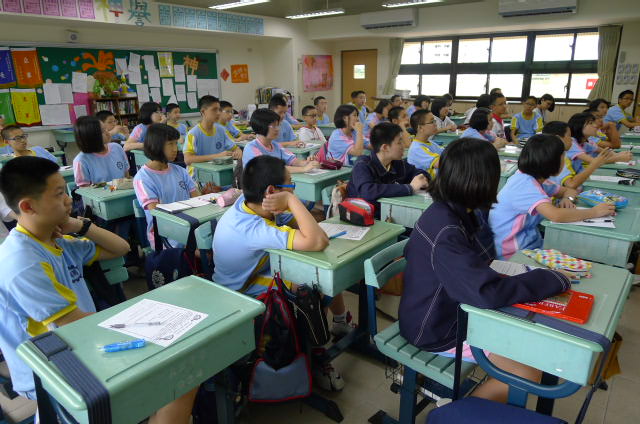 劉爸爸介紹其工作概況同學們聚精會神聆聽劉爸爸的分享